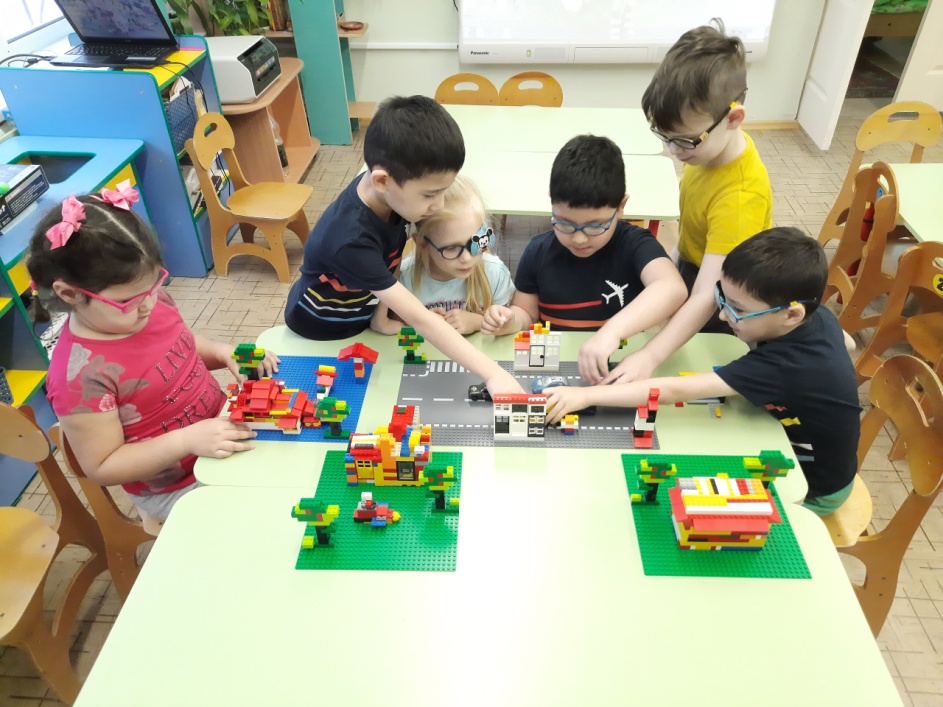 Всегда рады сотрудничать и обмениваться опытом!МДОУ «Детский сад № 69»: yardou069@yandex.ruМДОУ «Детский сад № 61»: yardou061@yandex.ru             Муниципальная инновационная площадка«Инженерная школа для дошкольников»Сетевое взаимодействие МДОУ № 61, 69,МОУ ДО ДЮЦ «Ярославич»МАСТЕР-КЛАСС(дистанционный формат)«Использование игр, способствующих развитию конструктивных способностей дошкольника»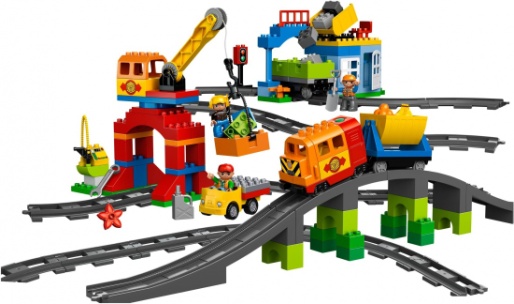 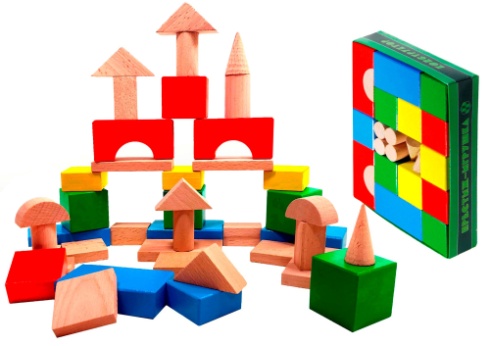 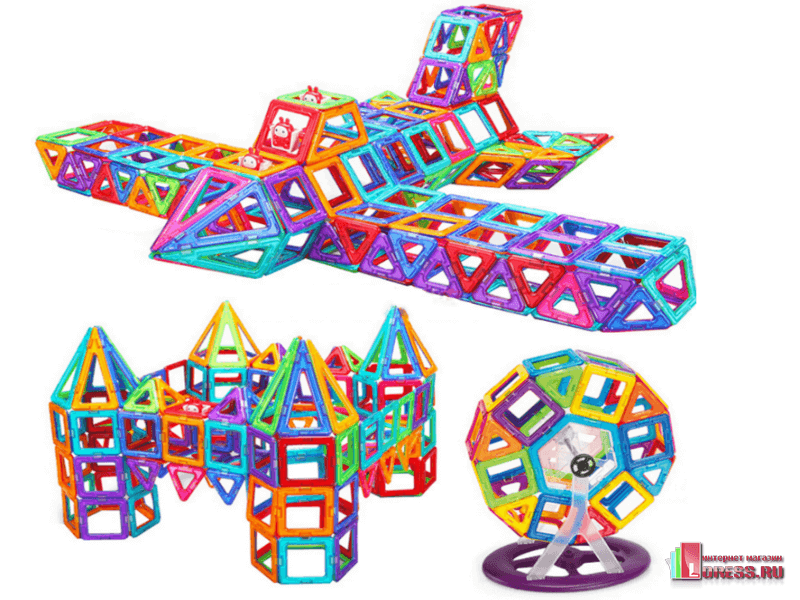 24 марта 2021 года«Конструируя, ребенок действует, как зодчий, возводящий здание собственного интеллекта»Жан ПиажеЦель: показать необходимость развития конструктивных способностей дошкольников как фактора формирования сенсорных способности детей; развития мышления, внимания, воображения, творчества, художественного вкуса; воспитания целеустремленности, аккуратности, настойчивости в достижении цели, готовности к школьному обучению.Задачи:- формировать умение педагогов моделировать образовательную и совместную конструктивную деятельность в режиме дня,- познакомить с игровыми приемами развития конструктивных способностей дошкольников,- познакомить с современными авторскими разработками игр, развивающих конструктивные способности дошкольников Ожидаемый результат:
формирование   личностного   профессионального   роста педагогов  в  вопросах  развития   конструктивных способностей дошкольников.План проведенияВремя СодержаниеОтветственный13.15 - 13.30 Подключение участников семинара-практикумаОрганизаторы мероприятия13.30 - 13.45 Презентационный материал«Использование игр, способствующих развитию конструктивных способностей дошкольника» Н. Ю.Борисова, старший воспитатель МДОУ «Детский сад № 61»13.45 - 13.55 Из опыта работы. Игровые приемы по развитию конструктивных способностей дошкольников.Н.В.Гусаковская, старший воспитатель, Е.А.Корнеева,воспитатель,МДОУ «Детский сад № 69»13.55 – 14.05Опыт работы по использованию игр конструктивной направленностиН. Ю.Борисова, старший воспитатель МДОУ «Детский сад № 61»14.05 – 14.10Ответы на вопросы участников мастер-классаОрганизаторы мероприятия